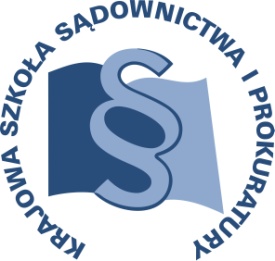 OSU-II.401.7.2018					Lublin, 22 stycznia 2018 r.K9/18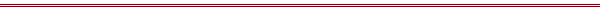 P R O G R A MSZKOLENIA DLA SĘDZIÓW I ASESORÓW ORZEKAJĄCYCH W WYDZIAŁACH KARNYCH ORAZ PROKURATORÓW I ASESORÓW PROKURATURYTEMAT SZKOLENIA:„Elementy rachunkowości i finansów”DATA I MIEJSCE:23 – 25 maja 2018 r.	Zajęcia:Krajowa Szkoła Sądownictwa i Prokuraturyul. Krakowskie Przedmieście 6220-076 LublinZakwaterowanie:Hotel HAMPTON BY HILTONAleja Kompozytorów Polskich 1 20-848 LublinORGANIZATOR:Krajowa Szkoła Sądownictwa i ProkuraturyOśrodek Szkolenia Ustawicznego i Współpracy Międzynarodowejul. Krakowskie Przedmieście 62, 20 - 076 Lublintel. 81 440 87 10OSOBY ODPOWIEDZIALNE ZE STRONY ORGANIZATORA:merytorycznie:				organizacyjnie:sędzia dr Janusz Konecki 			główny specjalista Magdalena Mitrut-Mełgieśtel. 81 458 37 58 				tel. 81 458 37 46e-mail: j.konecki@kssip.gov.pl		e-mail: m.mitrut@kssip.gov.plWYKŁADOWCY:Kinga Bauerdoktor nauk ekonomicznych, adiunkt w Katedrze Rachunkowości Uniwersytetu Ekonomicznego w Krakowie. Członek European Accounting Association, Stowarzyszenia Księgowych w Polsce, Polskiego Towarzystwa Ekonomicznego oraz Sekcji Prawa Upadłościowego Instytutu Allerhanda. Specjalizuje się w rachunkowości i sprawozdawczości finansowej oraz ekonomicznych aspektach upadłości przedsiębiorstw. Od 2006 roku prowadzi badania związane z zarządzaniem jednostkami w stanie upadłości oraz możliwościami wykorzystania rachunkowości w postępowaniu upadłościowym. Realizuje projekty badawcze związane z tą tematyką. Autorka ponad czterdziestu publikacji z zakresu rachunkowości i zarządzania, m.in. monografii: Zarządzanie informacjami w procesie upadłościowo – naprawczym przedsiębiorstw (2009). Od wielu lat wykłada na studiach wyższych i podyplomowych przedmioty takie jak m.in.: Rachunkowość finansowa, Rachunkowość zarządcza, Sprawozdawczość finansowa, Międzynarodowe Standardy Sprawozdawczości Finansowej, Analiza finansowa, Planowanie budżetu i inne, pokrewne przedmioty. Posiada doświadczenie szkoleniowe z tematyki rachunkowości i sprawozdawczości finansowej, rachunkowości w postępowaniu upadłościowym i restrukturyzacyjnym.Krzysztof Borowskidoktor habilitowany nauk ekonomicznych profesor nadzwyczajny w Instytucie Bankowości i Ubezpieczeń Gospodarczych SGH, absolwent kierunków: Finanse i Bankowość, Zarządzanie i Marketing na SGH oraz Wydziału Fizyki UW, wykładowca na studiach dziennych, zaocznych i podyplomowych w SGH (analiza techniczna, analiza fundamentalna, usługi bankowości inwestycyjnej, finanse behawioralne, współczesne rynki finansowe), ekspert w dziedzinie analizy technicznej. W ciągu 20 lat pracy zdobywał doświadczenie zarówno na krajowym, jak i zagranicznym rynku kapitałowym, w tym private bankingu. Obecnie pracuje jako ekspert w Narodowym Banku Polskim. Jest autorem licznych publikacji z zakresu analizy technicznej, fundamentalnej, inwestycji alternatywnych (w tym na rynku dzieł sztuki) i bankowości inwestycyjnej.Andrzej Michór doktor nauk prawnych, sędzia Sądu Rejonowego dla Wrocławia-Krzyków we Wrocławiu, adiunkt w Pracowni Prawa Finansowego Wydziału Prawa i Administracji Uniwersytetu Opolskiego, specjalizujący się w zagadnieniach prawa rynków finansowych, autor i współautor ponad 80 publikacji, w tym komentarzy do ustawy o funduszach inwestycyjnych i ustawy o obrocie instrumentami finansowymi.Zajęcia prowadzone będą w formie seminarium.PROGRAM SZCZEGÓŁOWYŚRODA			23 maja 2018 r.od godz. 12.00     	zakwaterowanie w hotelu14.00 – 15.00 		lunch w KSSiP15.00 – 16.30		Podstawowe pojęcia rachunkowości.		Prowadzenie – Kinga Bauer16.30 – 16.45 		przerwa 
16.45 – 18.15 		C.d. wykładu 		Prowadzenie – Kinga Bauer19.00 			kolacja w hoteluCZWARTEK		24 maja 2018 r.07.00 – 08.00		śniadanie w hotelu09.00 – 10.30	Struktura i treść sprawozdania finansowego.	Sprawozdanie finansowe jako źródło informacji o kondycji przedsiębiorstwa	Prowadzenie - Kinga Bauer10.30 – 10.45		przerwa10.45 – 12.15		Cd. wykładu.		Prowadzenie – Kinga Bauer 12.15 – 13.00 		lunch w KSSiP13.00 – 14.30	Organizacja i funkcjonowanie rynku finansowego, obrót instrumentami finansowymi.	Prowadzenie – Krzysztof Borowski14.30 – 14.45		przerwa14.45 – 16.15		Cd. wykładu.	Prowadzenie - Krzysztof Borowskiok. 18.00		kolacja w hoteluPIĄTEK			25 maja 2018 r.07.00 – 08.00		śniadanie w hotelu08.30 – 10.00	Przestępstwa opisane w: Rozdziałach XXXVI – XXXVII Kodeksu Karnego, Kodeksie Spółek Handlowych, Ustawie o obrocie instrumentami finansowymi, Ustawie o ofercie publicznej, Ustawie o rachunkowości, Ustawie o obligacjach, Ustawie o działalności ubezpieczeniowej i Ustawie o funduszach inwestycyjnych.		Prowadzenie – Andrzej Michór10.00 – 10.15 		przerwa 10.15 – 11.45 		Cd. wykładu.		Prowadzenie – Andrzej Michór 12.00   		lunch w KSSiP Program szkolenia dostępny jest na Platformie Szkoleniowej KSSiP pod adresem:http://szkolenia.kssip.gov.pl/login/ oraz na stronie internetowej KSSiP pod adresem: www.kssip.gov.pl Zaświadczenie potwierdzające udział w szkoleniu generowane jest za pośrednictwem Platformy Szkoleniowej KSSiP. Warunkiem uzyskania zaświadczenia jest obecność na szkoleniu oraz uzupełnienie znajdującej się na Platformie Szkoleniowej anonimowej ankiety ewaluacyjnej (znajdującej się pod programem szkolenia) dostępnej w okresie 30 dni po zakończeniu szkolenia.Po uzupełnieniu ankiety zaświadczenie można pobrać i wydrukować z zakładki 
„moje zaświadczenia”.